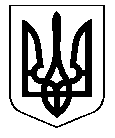 УКРАИНАКОНСТАНТИНОВСКИЙ ГОРОДСКОЙ СОВЕТР Е Ш Е Н И Еот 30.04.2014 № 6/47 - 834г.КонстантиновкаО рассмотрении заявления секретарягородского совета Разумного Ю.Г.	Руководствуясь статьями  26, 50 Закона Украины «О местном самоуправлении в Украине» (с изменениями), на основании протокола совместного заседания постоянных комиссий городского совета от 30.04.2014, рассмотрев заявление  секретаря городского совета Разумного Ю.Г. от 29.04.2014, городской советР Е Ш И Л:Прекратить полномочия секретаря городского совета Разумного Юрия Григорьевича с 29.04.2014.На время отсутствия городского головы Давыдова С.Д. возложить обязанности городского головы на первого заместителя городского головы Тихую Н.Н.Депутат городского совета							М.А. Швындя